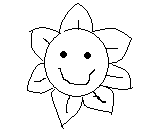 Magdalene PreschoolPartnership with parents and carersMagdalene preschool recognises that parents/carers play the fundamental role in a child’s development. We therefore encourage and facilitate involvement of parents/carers in every aspect We as the staff team are committed to working in partnership with parent/carers to provide high quality, safe and stimulating learning experiences for the children and ensure that parents/carers have the opportunity to participate as partners in the care and education of their children.We aim to achieve this by:Ensuring that parents/carers are made to feel welcome and valued at all times.Ensuring that parents/carers are welcome to visit at any time.Ensuring that staff consult with parents/carers when planning and implementing policies.Ensuring all families are invited to participate on the management committeeOffering parents/carers opportunities to contribute to and participate in children’s learning journey, planning, festivals and all events.Creating opportunities that will encourage parents/carers to work with their children alongside staff – this also involves sensitive observational assessment – based on the EYFS principles. Ensuring that parents/carers have the opportunity to review their child’s progress on a regular basis with the key person and have access to their child’s records unless it is subject to investigation by the police or other statutory agencies.Providing parents with regular information about activities undertaken by the children, for example, through wall displays and other examples of work.Ensuring that parents/carers are informed of the setting’s policies, procedures, guidelines and expectations. Ensuring that there are regular opportunities for parents/carers to meet with staff and discuss their child’s progress and any problems that they might be encountering.Ensuring that any complaints from parents/carers are dealt with swiftly and effectively Encouraging parents/carers to undertake supportive roles in the setting, such as volunteering or participating in activities, visits or outings.Encouraging parents/carers to help in the running of the setting, including becoming involved in its management committee where appropriate.Providing parents/carers with formal and, if necessary, confidential means to comment on the work of the setting. This will include an annual survey and exit questionnaireKeeping parents/carers up to date with any changes in the operation of the setting, such as alterations to the opening times or fee levels.Parents must telephone or text message daily before 9.30am if their child is absent for any reason.The Compliments and |Complaints Policy is displayed at all times…Signed on behalf of the management committee……………Sarah Antelo……………………………Date………January 2019……………….